Presseinformation»Blühendes Überlingen« von Gmeiner-Verlag (Hrsg.)Meßkirch, Juli 2021Blütenzauber am Bodensee
Neuer Fotobildband zur Landesgartenschau 2021 in ÜberlingenDie Stadt Überlingen feiert noch bis ins Jahr 2023 hinein ihr 1250-jähriges Jubiläum. Bereits im 19. Jahrhundert bekannt als Bade- und Kurstadt, lockt sie mit ihrem mediterranen Klima jährlich zahlreiche Urlauber an. Als Gastgeber der ersten Landesgartenschau am Bodensee führt sie noch bis zum 17. Oktober 2021 ihre Tradition als Gartenstadt fort. Dabei erstrahlt sie in einem ganz neuen Gewand und lädt mit einem Blüten- und Pflanzenmeer zum Spazieren, Flanieren, Lustwandeln und Entdecken ein. Diesen Wandel dokumentiert der neue Fotobildband »Blühendes Überlingen« und zeigt mit 202 farbigen Abbildungen die Farbenpracht und den floralen Reichtum der Stadt. Neben den Landesgartenschau-Arealen werden darin auch der Gartenkulturpfad sowie die Uferpromenade präsentiert. Ursprünglich teils nur wenigen Bewohnern und Gästen vorbehalten, sind diese künftig der Öffentlichkeit dauerhaft zugänglich. Ein knapper Überblick über die Stadt- und Gartengeschichte Überlingens komplettiert diese ganz besondere Bildstrecke. Zum BuchÜberlingen, die mehr als tausend Jahre alte Natur- und Gartenstadt am sonnigen Nordufer des Bodensees, bezaubert mit mediterranem Flair und floraler Schönheit. Malerische Gärten und Parks inmitten des historischen Stadtkerns laden zum Spazieren und Verweilen ein. Die kilometerlange Uferpromenade mit Blick über den See ist der ideale Ort zum Flanieren und Entspannen. Durch die erste Landesgartenschau am Bodensee hat sich das Aussehen vieler Grünanlagen verändert. Die schwimmenden Gärten, der imposante Uferpark oder die Blumenhalle in der Kapuzinerkirche, aber auch die Villen-, Rosenobel- und Menzinger Gärten in der Altstadt sind Zeugnisse wahrer Gartenkunst. Begeben Sie sich auf eine besondere Entdeckungsreise und erleben Sie das blühende Überlingen in einzigartigen Bildern.HerausgeberDer Gmeiner-Verlag mit Sitz in Meßkirch, 1986 gegründet, ist mit über 160 Neuerscheinungen pro Jahr der Spezialist für regionale Spannung und Kultur.Blühendes ÜberlingenGmeiner-Verlag120 SeitenEUR 15,00 [D] / EUR 15,50 [A]ISBN 978-3-8392-2652-0Erscheinungstermin: 7. Juli 2021Kontaktadresse: Gmeiner-Verlag GmbH Petra AsprionIm Ehnried 588605 MeßkirchTelefon: 07575/2095-153Fax: 07575/2095-29petra.asprion@gmeiner-verlag.dewww.gmeiner-verlag.deCover und Autorenfoto zum Download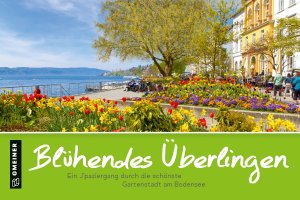 Anforderung von Rezensionsexemplaren:Gmeiner-Verlag »Blühendes Überlingen«, ISBN 978-3-8392-2652-0Absender:RedaktionAnsprechpartnerStraßeLand-PLZ OrtTelefon / TelefaxE-Mail